                                                                                                                       Утвержден Приказом Закрытого Акционерного Общества                       «Азербайджанское Каспийское Морское Пароходство» от 01 декабря 2016 года, № 216.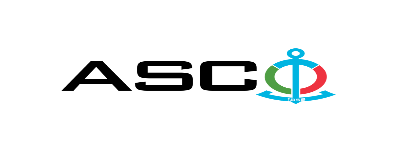 ЗАКРЫТОЕ АКЦИОНЕРНОЕ ОБЩЕСТВО «АЗЕРБАЙДЖАНСКОЕ КАСПИЙСКОЕ МОРСКОЕ ПАРОХОДСТВО» ОБЪЯВЛЯЕТ О ПРОВЕДЕНИИ ОТКРЫТОГО КОНКУРСА НА ЗАКУПКУ РАЗЛИЧНЫХ РЕМНЕЙ ДЛЯ СТРУКТУРНЫХ УПРАВЛЕНИЙ К о н к у р с № AM084 / 2020 (на бланке участника-претендента)ПИСЬМО-ЗАЯВКА НА УЧАСТИЕ В ОТКРЫТОМ КОНКУРСЕ Город _______       “___”_________20___года ___________№           							                                                                                          Председателю Комитета по Закупкам АСКОГосподину Дж.МахмудлуНастоящей заявкой [с указанием полного наименования претендента-подрядчика] подтверждает намерение принять участие в открытом конкурсе № [с указанием претендентом номера конкурса], объявленном «АСКО» в связи с закупкой «__________». При этом подтверждаем, что в отношении [с указанием полного наименования претендента-подрядчика] не проводится процедура ликвидации, банкротства, деятельность не приостановлена, а также отсутствуют иные обстоятельства, не позволяющие участвовать в данном тендере.  Гарантируем,что [с указанием полного наименования претендента-подрядчика] не является лицом, связанным с  «АСКО». Сообщаем,что для оперативного взаимодействия с Вами по вопросам, связанным с представленной документацией и другими процедурами, нами уполномочен:Контактное лицо : . . . . . . . . . . . . . . . . . . . . .  Должность контактного лица: . . . . . . . . . . . . . . . . . . . . .  Телефон : . . . . . . . . . . . . . . . . . . . . E-mail: . . . . . . . . . . . . . . . . . . . . .  Приложение:Оригинал  банковского  документа об  оплате взноса за участие в конкурсе –  на ____ листах.________________________________                                   _______________________(Ф.И.О. уполномоченного лица) (подпись уполномоченного лица)_________________________________                                                  (должность уполномоченного лица)                                                                                                                                                                   M.П.                                                        ПЕРЕЧЕНЬ ТОВАРОВ :   Контактное лицо по техническим вопросамСаламов Заур - Специалист Департамента по ЗакупкамТел .: +99455 817 08 12                                          Электронная почта: zaur.salamov@asco.az До заключения договора купли-продажи с компанией победителем конкурса  проводится проверка претендента в соответствии с правилами закупок АСКО.     Компания должна перейти по этой ссылке ( https://asco.az/company/signals/podrators-electron-muraciet-formasi/ ), чтобы заполнить специальную форму или представить следующие документы:http://asco.az/sirket/satinalmalar/podratcilarin-elektron-muraciet-formasi/Устав компании (со всеми изменениями и дополнениями)Выписка из реестра коммерческих юридических лиц (выданная в течение последнего 1 месяца)Информация об учредителе юридического лица  в случае если учредитель является юридическим лицомИНН свидететльствоАудированный баланс бухгалтерского учета или налоговая декларация (в зависимости от системы налогообложения) / справка на отсутсвие налоговой задолженности в органах налогообложения Удостоверения личности законного представителяЛицензии учреждения необходимые для оказания услуг / работ (если применимо)Договор не будет заключен с компаниями которые не предоставляли указанные документы и не получили позитивную оценку по результатам процедуры проверки и они будут исключены из конкурса !   Перечень документов для участия в конкурсе:Заявка на участие в конкурсе (образец прилагается) ; Банковский документ об оплате взноса за участие в конкурсе ; Конкурсное предложение ; Банковская справка о финансовом положении грузоотправителя за последний год (или в течении периода функционирования) ;Справка из соответствующих налоговых органов об отсутсвии  просроченных обязательств по налогам и другим обязательным платежам в Азербайджанской Республике, а также об отсутсвии   неисполненых обязанностей налогоплательщика, установленных Налоговым кодексом Азербайджанской Республики в течение последнего года (исключая период приостановления). На первичном этапе, заявка на участие в конкурсе (подписанная и скрепленная печатью) и банковский документ об оплате взноса за участие (за исключением конкурсного предложения) должны быть представлены на Азербайджанском, русском или английском языках не позднее 18:00 (по Бакинскому времени) 17 июля 2020 года по месту нахождения Закрытого Акционерного Общества «Азербайджанское Каспийское Морское Пароходство» (далее – «АСКО» или "Закупочная Организация") или путем отправления на электронную почту контактного лица. Остальные документы должны быть представлены в конверте конкурсного предложения.   Перечень (описание) закупаемых товаров, работ и услуг прилагается. Сумма взноса за участие в конкурсе и приобретение Сборника Основных Условий : Претенденты, желающие принять участие в конкурсе, должны оплатить нижеуказанную сумму взноса за участие в конкурсе (название организации проводящий конкурс и предмет конкурса должны быть точно указаны в платежном поручении) путем перечисления средств на банковский счет «АСКО» с последующим представлением в «АСКО» документа подтверждающего оплату, в срок не позднее, указанного в первом разделе.  Претенденты, выполнявшие данное требование, вправе приобрести Сборник Основных Условий по предмету закупки у контактного лица в электронном или печатном формате в любой день недели с 09.00 до 18.00 часов до даты, указанной в разделе IV объявления.Взнос за участие (без НДС) : Взнос за участие в этом конкурсе не предусматривается.Допускается оплата суммы взноса за участие в манатах или в долларах США и Евро в эквивалентном размере.   Номер счета : Взнос за участие в конкурсе не подлежит возврату ни при каких обстоятельствах, за исключением отмены конкурса «АСКО» ! Гарантия на конкурсное предложение: Для конкурсного предложения требуется банковская гарантия в сумме не менее 1 (одного)% от цены предложения. Форма банковской гарантии будет указана в Сборнике Основных Условий. Оригинал банковской гарантии должен быть представлен в конкурсном конверте вместе с предложением. В противном случае Закупочная Организация оставляет за собой право отвергать такое предложение. Финансовое учреждение, выдавшее гарантию, должно быть принято в финансовых операциях в Азербайджанской Республике и / или в международном уровне. Закупочная организация  оставляет за собой право не принимать никаких недействительных  банковских гарантий.В случае если лица, желающие принять участие в конкурсе закупок, предпочтут  представить гарантию другого типа  (аккредитив, ценные бумаги,  перевод средств на счет указанный в тендерных документах, депозит и другие финансовые активы), в этом случае должны предварительно запросить АСКО посредством контактного лица, указанного в объявлении и получить согласие  о возможности приемлемости такого вида гарантии. Сумма гарантии за исполнение договора требуется в размере 5 (пяти) % от закупочной цены.Для текущей закупочной операции Закупающая Организация произведет оплату только после того, как товары будут доставлены на склад, предоплата не предусмотрена.Срок исполнения контракта : Товары будут приобретены по мере необходимости. Требуется выполнение договора купли-продажи в течение 5 (пяти) календарных дней после получения  официального заказа (запроса) от АСКО.Предельный срок и время подачи конкурсного предложения :Участники, представившие заявку на участие и банковский документ об оплате взноса за участие в конкурсе до срока, указанного в разделе I, должны представить свои конкурсные предложения в «АСКО» в запечатанном конверте (один оригинальный экземпляр и одна копия) не позднее 18:00 (по Бакинскому времени) 27 июля 2020 года.Конкурсные предложения, полученные позже указанной даты и времени, не вскрываются и возвращаются участнику.Адрес закупочной организации : Азербайджанская Республика, город Баку AZ1029 (индекс), Пр. Гейдара Алиева 152, "Чинар Плаза" 24-й этаж, Комитет по Закупкам «АСКО». Контактное лицо :Рахим АббасовСпециалист по закупкам Департамента Закупок АСКОТелефон : +99450 2740277Адрес электронной почты: rahim.abbasov@asco.azЗаур Саламов Специалист по закупкам Департамента Закупок АСКОТелефонный номер: +99455 817 08 12Адрес электронной почты: zaur.salamov@asco.azПо юридическим вопросам :Телефонный номер: +994 12 4043700 (внутр. 1262)Адрес электронной почты:: tender@asco.azДата, время и место вскрытия конвертов с конкурсными предложениями :Вскрытие конвертов будет производиться в 16.00 (по Бакинскому времени) 28 июля 2020 года по адресу, указанному в разделе V. Лица, желающие принять участие в вскрытии конверта, должны представить документ, подтверждающий их участие (соответствующую доверенность от участвующего юридического или физического лица) и удостоверение личности не позднее, чем за полчаса до начала конкурса.Сведения о победителе конкурса :Информация о победителе конкурса будет размещена в разделе «Объявления» официального сайта "АСКО".Н\п Наименование материалов и товаровЕдиница измеренияКоличествоТребование к сертификату1Ремень клиновый Z(0)-600 ГОСТ 1284.1-89ш т у к 10Сертификат качества и соответствия2Ремень клиновый Z(O)-1075 ГОСТ 1284.1-89ш т у к 10Сертификат качества и соответствия3Ремень клиновый Z(O)-1275 ГОСТ 1284.1-89ш т у к 40Сертификат качества и соответствия4Ремень клиновый Z(O)-1300 ГОСТ 1284.1-89ш т у к 30Сертификат качества и соответствия5Ремень клиновый Z(O)-1500 ГОСТ 1284.1-89ш т у к 28Сертификат качества и соответствия6Ремень клиновый Z(O)-1600 ГОСТ 1284.1-89ш т у к 20Сертификат качества и соответствия7Ремень клиновый А-600 ГОСТ 1284.1-89ш т у к 10Сертификат качества и соответствия8Ремень клиновый А-710 ГОСТ 1284.1-89ш т у к 20Сертификат качества и соответствия9Ремень клиновый А-725 ГОСТ 1284.1-89ш т у к 20Сертификат качества и соответствия10Ремень клиновый А-800 ГОСТ 1284.1-89ш т у к 20Сертификат качества и соответствия11Ремень клиновый А-900 ГОСТ 1284.1-89ш т у к 20Сертификат качества и соответствия12Ремень клиновый А-1000 ГОСТ 1284.1-89ш т у к 20Сертификат качества и соответствия13Ремень клиновый А-1050 ГОСТ 1284.1-89ш т у к 24Сертификат качества и соответствия14Ремень клиновый А-1060 ГОСТ 1284.1-89ш т у к 20Сертификат качества и соответствия15Ремень клиновый А-1120 ГОСТ 1284.1-89ш т у к 20Сертификат качества и соответствия16Ремень клиновый А-1180 ГОСТ 1284.1-89ш т у к 20Сертификат качества и соответствия17Ремень клиновый А-1200 ГОСТ 1284.1-89ш т у к 40Сертификат качества и соответствия18Ремень клиновый А-1250 ГОСТ 1284.1-89ш т у к 55Сертификат качества и соответствия19Ремень клиновый А-1350 ГОСТ 1284.1-89ш т у к 40Сертификат качества и соответствия20Ремень клиновый А-1385 ГОСТ 1284.1-89ш т у к 50Сертификат качества и соответствия21Ремень клиновый А-1400 ГОСТ 1284.1-89ш т у к 20Сертификат качества и соответствия22Ремень клиновый А-1450 ГОСТ 1284.1-89ш т у к 30Сертификат качества и соответствия23Ремень клиновый А-1500 ГОСТ 1284.1-89ш т у к 60Сертификат качества и соответствия24Ремень клиновый А-1525 ГОСТ 1284.1-89ш т у к 50Сертификат качества и соответствия25Ремень клиновый А-1550 ГОСТ 1284.1-89ш т у к 60Сертификат качества и соответствия26Ремень клиновый А-1600 ГОСТ 1284.1-89ш т у к 20Сертификат качества и соответствия27Ремень клиновый А-1650 ГОСТ 1284.1-89ш т у к 50Сертификат качества и соответствия28Ремень клиновый А-1700 ГОСТ 1284.1-89ш т у к 10Сертификат качества и соответствия29Ремень клиновый А-1800 ГОСТ 1284.1-89ш т у к 40Сертификат качества и соответствия30Ремень клиновый А-1900 ГОСТ 1284.1-89ш т у к 10Сертификат качества и соответствия31Ремень клиновый А-2000 ГОСТ 1284.1-89ш т у к 10Сертификат качества и соответствия32Ремень клиновый А-2200 ГОСТ 1284.1-89ш т у к 30Сертификат качества и соответствия33Ремень клиновый А-2240 ГОСТ 1284.1-89ш т у к 20Сертификат качества и соответствия34Ремень клиновый А-2350 ГОСТ 1284.1-89ш т у к 10Сертификат качества и соответствия35Ремень клиновый B(Б)-900  ГОСТ 1284.1-89ш т у к 30Сертификат качества и соответствия36Ремень клиновый B(Б)-990 ГОСТ 1284.1-89ш т у к 30Сертификат качества и соответствия37Ремень клиновый B(Б)-1200 ГОСТ 1284.1-89ш т у к 30Сертификат качества и соответствия38Ремень клиновый B(Б)-1300 ГОСТ 1284.1-89ш т у к 80Сертификат качества и соответствия39Ремень клиновый B(Б)-1400 ГОСТ 1284.1-89ш т у к 50Сертификат качества и соответствия40Ремень клиновый B(Б)-1450 ГОСТ 1284.1-89ш т у к 40Сертификат качества и соответствия41Ремень клиновый B(Б)-1500 ГОСТ 1284.1-89ш т у к 40Сертификат качества и соответствия42Ремень клиновый B(Б)-1550 ГОСТ 1284.1-89ш т у к 30Сертификат качества и соответствия43Ремень клиновый B(Б)-1600 ГОСТ 1284.1-89ш т у к 20Сертификат качества и соответствия44Ремень клиновый B(Б)-1700 ГОСТ 1284.1-89ш т у к 40Сертификат качества и соответствия45Ремень клиновый B(Б)-1750 ГОСТ 1284.1-89ш т у к 30Сертификат качества и соответствия46Ремень клиновый B(Б)-1950 ГОСТ 1284.1-89ш т у к 40Сертификат качества и соответствия47Ремень клиновый B(Б)-2000 ГОСТ 1284.1-89ш т у к 40Сертификат качества и соответствия48Ремень клиновый  В(Б)-2240 ГОСТ 1284.1-89ш т у к 40Сертификат качества и соответствия49Ремень клиновый В(Б)-3000 ГОСТ 1284.1-89ш т у к 10Сертификат качества и соответствия50Ремень клиновый  С(В)-2650 ГОСТ 1284.1-89ш т у к 10Сертификат качества и соответствия51Ремень клиновый С(В)-4650 ГОСТ 1284.1-89ш т у к 10Сертификат качества и соответствия52Ремень клиновый  D(Г)-3000 ГОСТ 1284.1-89ш т у к 10Сертификат качества и соответствия53Ремень клиновый XPA 1582Lw DIN 7753-1ш т у к 60Сертификат качества и соответствия54Узкий ремень клиновый SPZ 1270Lw DIN 7753-1 / ISO 4184ш т у к 10Сертификат качества и соответствия55Узкий ремень клиновый SPZ 1550Lw DIN 7753-1 / ISO 4184ш т у к 20Сертификат качества и соответствия56Ремень поликлиновой 6PK1255 DIN 7867 / ISO 9982ш т у к 80Сертификат качества и соответствия